О внесении изменений в распоряжение от 29.12.2017 № 748На основании письма МО МВД России "Канский" от 07.02.2018 № 403, протокола рабочего совещания от 15.01.2018 года внести в распоряжение администрации г. Канска от 29.12.2017 № 748 «О проведении фестиваля городской среды "Выходи гулять!» следующие изменения:1. Изложить приложение № 2 в новой редакции согласно приложению к распоряжению2. Ведущему специалисту Отдела культуры администрации г. Канска (Н.А. Велищенко) разместить данное распоряжение на официальном сайте муниципального образования город Канск в сети Интернет, опубликовать в газете «Канский вестник».3. Контроль за исполнением настоящего распоряжения оставляю за собой.4. Распоряжение вступает в силу со дня подписания.Глава города Канска								      Н.Н. КачанПриложение к распоряжениюадминистрации г. Канскаот 19.02.2017 № 55План мероприятий, в рамках фестиваля городской среды «Выходи гулять» в городе КанскеЗаместитель главы города по социальной политике 													Н.И. Князева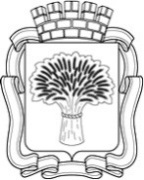 Российская ФедерацияАдминистрация города Канска
Красноярского краяРАСПОРЯЖЕНИЕРоссийская ФедерацияАдминистрация города Канска
Красноярского краяРАСПОРЯЖЕНИЕРоссийская ФедерацияАдминистрация города Канска
Красноярского краяРАСПОРЯЖЕНИЕРоссийская ФедерацияАдминистрация города Канска
Красноярского краяРАСПОРЯЖЕНИЕ19.02.2018 г.№55№ п/пСодержание мероприятияМесто проведенияПериод проведенияОтветственный за проведениеОтветственный за информационное сопровождениеНаименование информационного ресурсаДень снеговика.Конкурс снежных скульптур«Мой снежный друг»улица Ангарская, д.2418.01.2018Ломова Ю.А.,Сурначева Е.В.Велищенко Н.А.Сайты МО, учреждений(ГДК г. Канска, ЦБС г. Канска, МБУК ККМ), группы учреждений в социальных сетях, газеты, ТВИгровая программа«Снежные забавы»(подвижные игры, конкурсы)микрорайон Северный, д.2425.01.2018Ломова Ю.А., Сурначева Е.В.Велищенко Н.А.Сайты МО, учреждений(ГДК г. Канска, ЦБС г. Канска, МБУК ККМ), группы учреждений в социальных сетях, газеты, ТВКонкурс на лучшего помощника Деда Мороза (снеговики), гонки на санях, снежный городок«Зимняя забава»центральный городской парк27.01.2018Береснева О.В.Афанасьева А.А.Велищенко Н.А.Сайт МО, группа в социальных сетях, газеты, ТВИгровая программа«Снежные забавы»(подвижные игры, конкурсы)микрорайон Северный, д.17, 2128.01.2018Ломова Ю.А., Сурначева Е.В.Велищенко Н.А.Сайты МО, учреждений(ГДК г. Канска, ЦБС г. Канска, МБУК ККМ), группы учреждений в социальных сетях, газеты, ТВИгровая программа«Зимние забавы»(подвижные игры, конкурсы)улица Революции, д.6,улица 30 лет ВЛКСМ, д. 3628.01.2018Ломова Ю.А., Сурначева Е.В.Велищенко Н.А.Сайты МО, учреждений(ГДК г. Канска, ЦБС г. Канска, МБУК ККМ), группы учреждений в социальных сетях, газеты, ТВИгровая программа«Зимние забавы»(подвижные игры, конкурсы)улица Парижской Коммуны, д.43,улица 30 лет ВЛКСМ, д. 2128.01.2018Ломова Ю.А., Сурначева Е.В.Велищенко Н.А.Сайты МО, учреждений(ГДК г. Канска, ЦБС г. Канска, МБУК ККМ), группы учреждений в социальных сетях, газеты, ТВ«Встреча» - масленичная игровая программаулица Куйбышева, д. 10, 1212.02.2018Ломова Ю.А., Лычковская Е.А.Велищенко Н.А.Сайты МО, учреждений(ГДК г. Канска, ЦБС г. Канска, МБУК ККМ), группы учреждений в социальных сетях, газеты, ТВ«Заигрыш» - масленичная игровая программаСеверо-западный микрорайон, д. 64/1, 65/213.02.2018Ломова Ю.А., Лычковская Е.А.Велищенко Н.А.Сайты МО, учреждений(ГДК г. Канска, ЦБС г. Канска, МБУК ККМ), группы учреждений в социальных сетях, газеты, ТВФольклорный праздник«Масленица пришла, весну привела»(конкурсы, викторины, активные игры, эстафеты)улица Цимлянская, д.314.02.2018Ломова Ю.А., Сурначева Е.В.Велищенко Н.А.Сайты МО, учреждений(ГДК г. Канска, ЦБС г. Канска, МБУК ККМ), группы учреждений в социальных сетях, газеты, ТВ«Лакомка» - масленичная игровая программа, фотозона, выставка ДПИулица Энергетиков, д. 5, 7, 914.02.2018Ломова Ю.А., Лычковская Е.А.Велищенко Н.А.Сайты МО, учреждений(ГДК г. Канска, ЦБС г. Канска, МБУК ККМ), группы учреждений в социальных сетях, газеты, ТВ«Широкий четверг» - масленичная игровая программа, фотозона, выставка ДПИулица Каландарашвили, д.10, 2315.02.2018Ломова Ю.А., Лычковская Е.А.Велищенко Н.А.Сайты МО, учреждений(ГДК г. Канска, ЦБС г. Канска, МБУК ККМ), группы учреждений в социальных сетях, газеты, ТВ«Тещины вечерки» - масленичная игровая программа, фотозона, выставка ДПИСеверо-западный микрорайон, д. 31, 41, 42, 35а, 40, 3916.02.2018Ломова Ю.А., Лычковская Е.А.Велищенко Н.А.Сайты МО, учреждений(ГДК г. Канска, ЦБС г. Канска, МБУК ККМ), группы учреждений в социальных сетях, газеты, ТВМасленица«Широкая масленица, мы тобою хвалимся»(конкурсы, викторины, активные игры, эстафеты)Северный микрорайон, д.17, 2117.02.2018Ломова Ю.А., Сурначева Е.В.Велищенко Н.А.Сайты МО, учреждений(ГДК г. Канска, ЦБС г. Канска, МБУК ККМ), группы учреждений в социальных сетях, газеты, ТВИгровая-развлекательная программа«Широкая масленица»(конкурсы, викторины, активные игры, эстафеты)улица 40 лет Октября, д. 63, 63/1, 63/217.02.2018Ломова Ю.А., Сурначева Е.В.Велищенко Н.А.Сайты МО, учреждений(ГДК г. Канска, ЦБС г. Канска, МБУК ККМ), группы учреждений в социальных сетях, газеты, ТВ«Масленица» - игровая программапос. Мелькомбината, д.3517.02.2018Ломова Ю.А., Лычковская Е.А.Велищенко Н.А.Сайты МО, учреждений(ГДК г. Канска, ЦБС г. Канска, МБУК ККМ), группы учреждений в социальных сетях, газеты, ТВ«Масленица» - игровая программаулица Шабалина, д.69, 7117.02.2018Ломова Ю.А., Лычковская Е.А.Велищенко Н.А.Сайты МО, учреждений(ГДК г. Канска, ЦБС г. Канска, МБУК ККМ), группы учреждений в социальных сетях, газеты, ТВНародное гулянье«Сибирская Масленица - 2018»площадь им. Н.И. Коростелева18.02.2018Ломова Ю.А., Лычковская Е.А.Велищенко Н.А.Сайты МО, учреждений(ГДК г. Канска, ЦБС г. Канска, МБУК ККМ), группы учреждений в социальных сетях, газеты, ТВ«Масленица» - игровая программаулица Николая Буды, д.12, 1618.02.2018Ломова Ю.А., Лычковская Е.А.Велищенко Н.А.Сайты МО, учреждений(ГДК г. Канска, ЦБС г. Канска, МБУК ККМ), группы учреждений в социальных сетях, газеты, ТВ«Масленица» - игровая программапоселок Строителей, д.1218.02.2018Ломова Ю.А., Лычковская Е.А.Велищенко Н.А.Сайты МО, учреждений(ГДК г. Канска, ЦБС г. Канска, МБУК ККМ), группы учреждений в социальных сетях, газеты, ТВИгровая программа«Зимние забавы»(подвижные игры, конкурсы)улица Горького, д. 4821.02.2018Ломова Ю.А., Сурначева Е.В.Велищенко Н.А.Сайты МО, учреждений(ГДК г. Канска, ЦБС г. Канска, МБУК ККМ), группы учреждений в социальных сетях, газеты, ТВ«Снежные вытворяшки» - игровая программа, фотозонаулица Крестьянская, д. 2024.02.2018Ломова Ю.А., Лычковская Е.А.Велищенко Н.А.Сайты МО, учреждений(ГДК г. Канска, ЦБС г. Канска, МБУК ККМ), группы учреждений в социальных сетях, газеты, ТВ«Снежные вытворяшки» - игровая программа, фотозонаулица Бородинская, д. 2724.02.2018Ломова Ю.А., Лычковская Е.А.Велищенко Н.А.Сайты МО, учреждений(ГДК г. Канска, ЦБС г. Канска, МБУК ККМ), группы учреждений в социальных сетях, газеты, ТВ«Снежные вытворяшки» - игровая программа, фотозона4-ый Центральныймикрорайон, д. 1624.02.2018Ломова Ю.А., Лычковская Е.А.Велищенко Н.А.Сайты МО, учреждений(ГДК г. Канска, ЦБС г. Канска, МБУК ККМ), группы учреждений в социальных сетях, газеты, ТВ«Снежные вытворяшки» - игровая программа, фотозонаПредмостный микрорайон, д. 13а24.02.2018Ломова Ю.А., Лычковская Е.А.Велищенко Н.А.Сайты МО, учреждений(ГДК г. Канска, ЦБС г. Канска, МБУК ККМ), группы учреждений в социальных сетях, газеты, ТВИгровая программа«Зимние забавы»(подвижные игры, конкурсы)улица Некрасова, д. 53,улица Московская, д.1625.02.2018Ломова Ю.А., Сурначева Е.В.Велищенко Н.А.Сайты МО, учреждений(ГДК г. Канска, ЦБС г. Канска, МБУК ККМ), группы учреждений в социальных сетях, газеты, ТВВесёлые старты (спортивная эстафета)улица Некрасова, д. 53,улица Московская, д.1625.02.2018Береснева О.В.,Бакшеева Л.И.Велищенко Н.А.Сайты МО,группы учреждений в социальных сетях, газеты, ТВИгровая программа«Нам вместе весело»(подвижные игры, конкурсы)Северный микрорайон, д.17, 2106.03.2018Ломова Ю.А., Сурначева Е.В.Велищенко Н.А.Сайты МО, учреждений(ГДК г. Канска, ЦБС г. Канска, МБУК ККМ), группы учреждений в социальных сетях, газеты, ТВ«На пути к Универсиаде» - спортивно-танцевальная программа, фотозонаулица 40 лет Октября, д. 70/110.03.2018Ломова Ю.А., Лычковская Е.А.Велищенко Н.А.Сайты МО, учреждений(ГДК г. Канска, ЦБС г. Канска, МБУК ККМ), группы учреждений в социальных сетях, газеты, ТВ«На пути к Универсиаде» - спортивно-танцевальная программа, фотозонаулица 40 лет Октября, д. 80/210.03.2018Ломова Ю.А., Лычковская Е.А.Велищенко Н.А.Сайты МО, учреждений(ГДК г. Канска, ЦБС г. Канска, МБУК ККМ), группы учреждений в социальных сетях, газеты, ТВ«На пути к Универсиаде» - спортивно-танцевальная программа, фотозонаулица 40 лет Октября, д. 6410.03.2018Ломова Ю.А., Лычковская Е.А.Велищенко Н.А.Сайты МО, учреждений(ГДК г. Канска, ЦБС г. Канска, МБУК ККМ), группы учреждений в социальных сетях, газеты, ТВ«На пути к Универсиаде» - спортивно-танцевальная программа, фотозонапереулок Панельный, д. 1,310.03.2018Ломова Ю.А., Лычковская Е.А.Велищенко Н.А.Сайты МО, учреждений(ГДК г. Канска, ЦБС г. Канска, МБУК ККМ), группы учреждений в социальных сетях, газеты, ТВКонцерт, посвященный 23 февраля и 8 марта (концертная программа с конкурсами и развлечениями)центральный городской парк14.03.2018Береснева О.В.Афанасьева А.А.Велищенко Н.А.Сайт МО, группа в социальных сетях, газеты, ТВДворовые игры«Игры нашего детства»Северо-Западный микрорайон, д. 3125.03.2018Ломова Ю.А., Сурначева Е.В.Велищенко Н.А.Сайты МО, учреждений(ГДК г. Канска, ЦБС г. Канска, МБУК ККМ), группы учреждений в социальных сетях, газеты, ТВСамый сильный (армреслинг, гиревое соревнование, перетягивание каната)Северо-Западный микрорайон, д. 3125.03.2018Береснева О.В.,Бакшеева Л.И.Велищенко Н.А.Мобильный читальный зал«Выходи читать во двор»(выставка, игры, конкурсы, мастер класс.)улица Революции, д. 6,ул. 30 лет ВЛКСМ, д. 3628.03.2018Ломова Ю.А., Сурначева Е.В.Велищенко Н.А.Сайты МО, учреждений(ГДК г. Канска, ЦБС г. Канска, МБУК ККМ), группы учреждений в социальных сетях, газеты, ТВМобильный читальный зал«Выходи читать во двор»(выставка, игры, конкурсы, мастер класс.)улица Парижской Коммуны, д. 43,улица 30 лет ВЛКСМ, д. 2128.03.2018Ломова Ю.А., Сурначева Е.В.Велищенко Н.А.Сайты МО, учреждений(ГДК г. Канска, ЦБС г. Канска, МБУК ККМ), группы учреждений в социальных сетях, газеты, ТВРазвлекательно-игровая программа«Улыбка и смех – это для всех!»(Игры, конкурсы)Северо-Западный микрорайон, д. 3101.04.2018Ломова Ю.А., Сурначева Е.В.Велищенко Н.А.Сайты МО, учреждений(ГДК г. Канска, ЦБС г. Канска, МБУК ККМ), группы учреждений в социальных сетях, газеты, ТВ«Подтянись к движению»(площадка ГТО)Северо-Западный мкр., д.3101.04.2018Береснева О.В.,Бакшеева Л.И.Велищенко Н.А.группы учреждений в социальных сетях, газеты, ТВ«Веселые тролли» - игровая программа, фотозонапоселок Ремзавода, д. 2501.04.2018Ломова Ю.А., Лычковская Е.А.Велищенко Н.А.Сайты МО, учреждений(ГДК г. Канска, ЦБС г. Канска, МБУК ККМ), группы учреждений в социальных сетях, газеты, ТВ«Веселые тролли» - игровая программа, фотозонамикрорайон МЖК, д. 101.04.2018Ломова Ю.А., Лычковская Е.А.Велищенко Н.А.Сайты МО, учреждений(ГДК г. Канска, ЦБС г. Канска, МБУК ККМ), группы учреждений в социальных сетях, газеты, ТВ«Веселые тролли» - игровая программа, фотозонамикрорайон МЖК, д.901.04.2018Ломова Ю.А., Лычковская Е.А.Велищенко Н.А.Сайты МО, учреждений(ГДК г. Канска, ЦБС г. Канска, МБУК ККМ), группы учреждений в социальных сетях, газеты, ТВ«Веселые тролли» - игровая программа, фотозонаулица Цимлянская, д. 1, 3, улица 40 лет Октября, д.35/201.04.2018Ломова Ю.А., Лычковская Е.А.Велищенко Н.А.Сайты МО, учреждений(ГДК г. Канска, ЦБС г. Канска, МБУК ККМ), группы учреждений в социальных сетях, газеты, ТВМобильный читальный зал«Выходи читать во двор»(выставка, игры, конкурсы, мастер класс.)улица Горького, д. 4804.04.2018Ломова Ю.А., Сурначева Е.В.Велищенко Н.А.Сайты МО, учреждений(ГДК г. Канска, ЦБС г. Канска, МБУК ККМ), группы учреждений в социальных сетях, газеты, ТВИгровая-познавательная программа«Солнце, воздух и вода – наши верные друзья»(игры, конкурсы, викторины)переулок Панельный, д.1,305.04.2018Ломова Ю.А., Сурначева Е.В.Велищенко Н.А.Сайты МО, учреждений(ГДК г. Канска, ЦБС г. Канска, МБУК ККМ), группы учреждений в социальных сетях, газеты, ТВИгровая программа«Игры нашего двора»(игры, конкурсы)улица Шабалина, д. 69, 7105.04.2018Ломова Ю.А., Сурначева Е.В.Велищенко Н.А.Сайты МО, учреждений(ГДК г. Канска, ЦБС г. Канска, МБУК ККМ), группы учреждений в социальных сетях, газеты, ТВКонкурсно-юмористическая программа«Проказник – праздник, или с 1 апреля»(игры, конкурсы)Северный микрорайон, д. 2406.04.2018Ломова Ю.А., Сурначева Е.В.Велищенко Н.А.Сайты МО, учреждений(ГДК г. Канска, ЦБС г. Канска, МБУК ККМ), группы учреждений в социальных сетях, газеты, ТВСпортивный квестГородской парк культуры и отдыха07.04.2018Береснева О.В.,Афанасьева А.А.Велищенко Н.А.Сайты МО,Мобильный читальный зал«Выходи читать во двор»(выставка, игры, конкурсы, мастер класс.)улица Некрасова, д. 53,улица Московская, д. 1608.04.2018Ломова Ю.А., Сурначева Е.В.Велищенко Н.А.Сайты МО, учреждений(ГДК г. Канска, ЦБС г. Канска, МБУК ККМ), группы учреждений в социальных сетях, газеты, ТВДень здоровья – посвящённый открытию паркаГородской парк культуры и отдыха14.04.2018Береснева О.В.Афанасьева А.А.Велищенко Н.А.группы учреждений в социальных сетях, газеты, ТВ